Client: HayleySex: FemaleAge: 5 years, 3 monthsParents: Trent and Shelly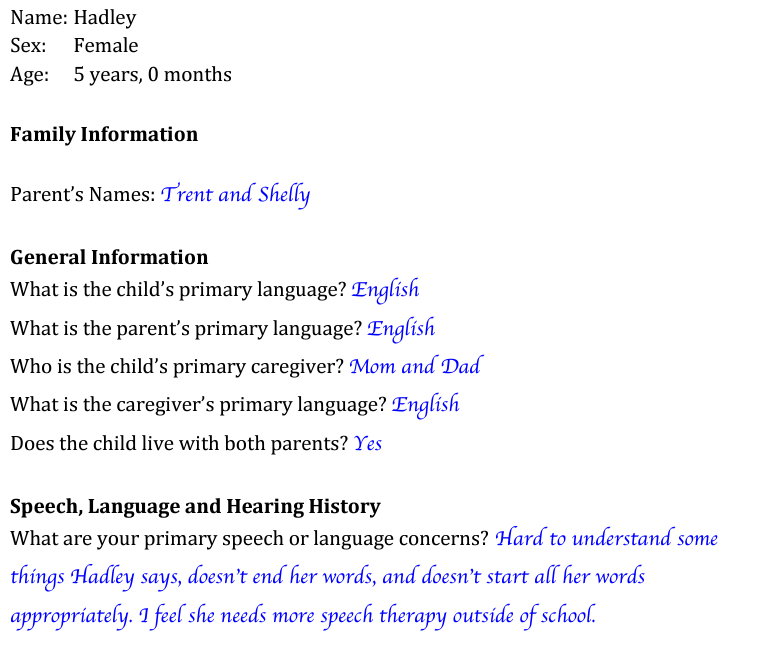 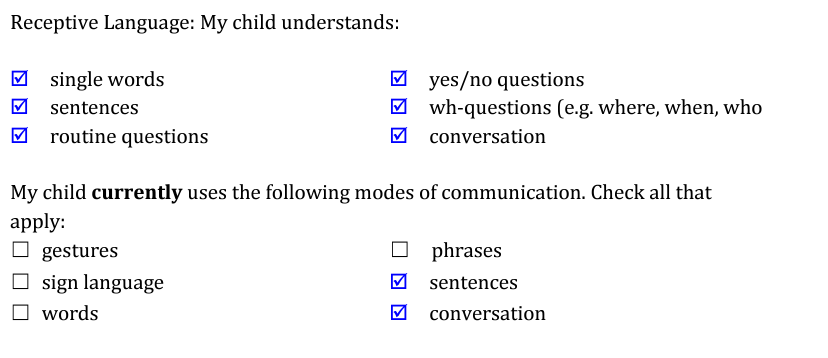 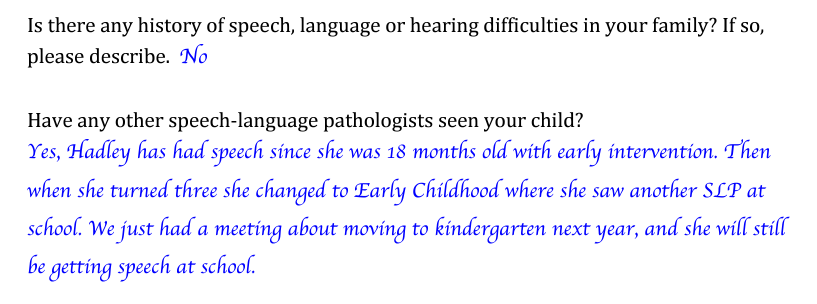 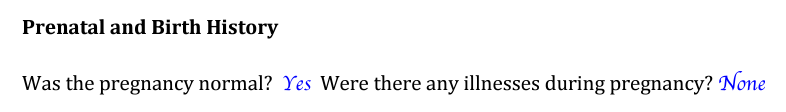 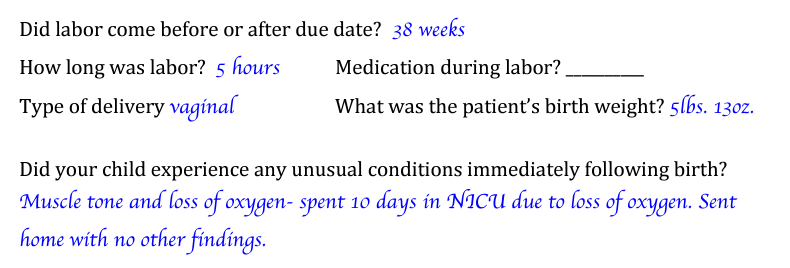 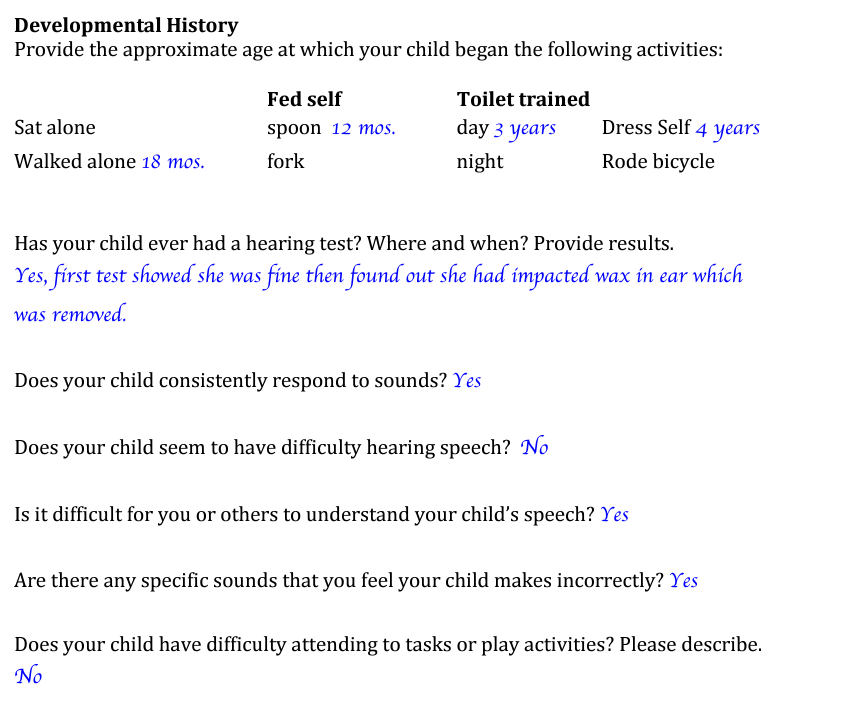 